J A V N I   P O Z I Vza sufinanciranje projekata infrastrukture na područjima  naseljenim nacionalnim manjinama iz Proračuna Primorsko-goranske županije za 2024. godinuUVODRavnopravnost svih stanovnika kao važna odrednica održivog razvoja stavlja u fokus potrebu ulaganja dodatnih resursa u područjima s visokim udjelom pripadnika nacionalnih manjina u stanovništvu. Slijedom navedenog Primorsko-goranska županija pokreće Program za sufinanciranje infrastrukture na područjima naseljenim nacionalnim manjinama (dalje u tekstu: Program).Opći cilj Programa je jačanje regionalnih kapaciteta i poticanje dugoročno održivog i teritorijalno uravnoteženog razvoja na cijelom području Županije.Posebni ciljevi su kroz sufinanciranje projekata infrastrukture jedinica lokalne samouprave s visokim udjelom stanovnika pripadnika nacionalnih manjina potaknuti dostupnost kvalitetne infrastrukture te povećati standard društvenih, komunalnih i drugih usluga svim stanovnicima lokalne zajednice, uz uvažavanje razvojnog potencijala multietničnosti i multikulturalnosti.Program je usklađen s Planom razvoja Primorsko-goranske županije za razdoblje 2022.-2027. godine, prioritetom 5. Ravnomjernim razvojem do europskog standarda i visoke kvalitete života za sve građane i posebnim ciljem 5.5. Razvoj mikroregija aktiviranjem njihovih razvojnih potencijala. Program se provodi putem Javnog poziva za sufinanciranje projekata infrastrukture na područjima  naseljenim nacionalnim manjinama iz Proračuna Primorsko-goranske županije za 2024. godinu.2.  FINANCIRANJEU Proračunu Primorsko-goranske županije za 2024. godinu, Razdjel 9. Upravni odjel za regionalni razvoj, infrastrukturu i upravljanje projektima, planirana su sredstva namijenjena za sufinanciranje projekata infrastrukture na područjima naseljenim nacionalnim manjinama. 3.  PRIHVATLJIVI PRIJAVITELJIPravo na podnošenje prijava imaju jedinice lokalne samouprave s područja Primorsko-goranske županije s udjelom većim od 10% pripadnika pojedine nacionalne manjine u ukupnom broju stanovnika određene jedinice lokalne samouprave prema posljednjem Popisu stanovništva. Prihvatljivi prijavitelj može podnijeti 1 (jednu) ili više prijava.4.  UVJETI PRIJAVEPravo na podnošenje prijava imaju jedinice lokalne samouprave s područja Primorsko-goranske županije s udjelom većim od 10% pripadnika pojedine nacionalne manjine u ukupnom broju stanovnika određene jedinice lokalne samouprave prema posljednjem Popisu stanovništva.          Na ovaj Javni poziv ne mogu se prijaviti projekti koji su sufinancirani iz proračunskih razdjela drugih upravnih tijela Primorsko-goranske županije u tekućoj godini niti iz nekog drugog javnog izvora i/ili po posebnim propisima za istu aktivnost, koja se provodi na istom području, u isto vrijeme i za iste korisnike, osim ukoliko se radi o koordiniranom sufinanciranju iz više javnih izvora.	Ukoliko se radi o projektu koji uključuje radove moraju biti ispunjeni svi zakonom propisani uvjeti za početak gradnje.Lokacija projekta mora biti na području jedinice lokalne samouprave Primorsko-goranske županije s udjelom većim od 10% pripadnika pojedine nacionalne manjine u ukupnom broju stanovnika iste prema posljednjem Popisu stanovništva.5.  PRIHVATLJIVE I NEPRIHVATLJIVE AKTIVNOSTI I TROŠKOVIPrihvatljive su sljedeće aktivnosti u okviru ovog Javnog poziva za sufinanciranje projekata infrastrukture na područjima  naseljenim nacionalnim manjinama:radovi, opremanje, usluge izrade projektne dokumentacije potrebne za izvođenje radova (idejno rješenje, idejni projekt, glavni projekt, izvedbeni projekt, izrada troškovnika i sl.) i/iliusluge nadzora gradnje (stručni, projektantski nadzor, koordinator zaštite na radu i sl.) u svrhu realizacije prijavljenog projekta.Prihvatljivi su troškovi za izvođenje radova, nabavu opreme, usluge izrade projektne dokumentacije potrebne za izvođenje radova (idejno rješenje, idejni projekt, glavni projekt, izvedbeni projekt, izrada troškovnika i sl.) i/ili usluge nadzora gradnje (stručni, projektantski nadzor, koordinator zaštite na radu i sl.). Prihvatljivi su i troškovi održavanja.Za prihvatljive aktivnosti prihvatljivost troškova počinje s danom 1. siječnja 2024. godine.Ukoliko se radi o projektu koji uključuje radove moraju biti ispunjeni svi zakonom propisani uvjeti za početak gradnje.Prijavljeni projekt koji se već financira iz nekog drugog javnog izvora i/ili po posebnim propisima, a kada je u pitanju ista aktivnost, koja se provodi na istom području, u isto vrijeme i za iste korisnike, neće se financirati iz proračunskih sredstava Županije, osim ako se radi o koordiniranom sufinanciranju iz više različitih izvora.Projekti infrastrukture na područjima  naseljenim nacionalnim manjinama ne mogu se sufinancirati iz proračunskih razdjela drugih upravnih tijela Primorsko-goranske županije u 2024. godini.Porez na dodanu vrijednost nije prihvatljivi trošak u dijelu u kojem ga prijavitelj može koristiti kao pretporez u smislu Zakona o porezu na dodanu vrijednost („Narodne novine“ broj 73/13, 99/13, 148/13, 153/13, 143/14, 115/16, 106/18, 121/19, 138/20, 39/22, 113/22, 33/23 i 114/23).6.  KRITERIJI ZA ODABIRKriteriji  za odabir su:kvaliteta projekta (sadržaj, cilj i očekivani rezultati);sufinanciranje iz EU sredstava, nacionalnih izvora sredstava i vlastito financijsko učešće;usklađenost projekta s važećim Planom razvoja Primorsko-goranske županije;ocjena opravdanosti projekta za koju je zatraženo sufinanciranje.7. SADRŽAJ PRIJAVE Prijava projekta provodi se ispunjavanjem sadržaja i dostavom Obrasca za prijavu i pripadajućih izjava koji se preuzimaju na službenoj internet stranici Primorsko-goranske županije www.pgz.hr.	Obrazac za prijavu mora biti ispunjen, potpisan i ovjeren uz prateće priloge sukladno Uputama za prijavitelje koje su dostupne na službenoj internet stranici Primorsko-goranske županije www.pgz.hr.8. NAČIN PRIJAVE	Prijave se mogu dostaviti na dva načina:poštom preporučeno na adresu:PRIMORSKO-GORANSKA  ŽUPANIJAUpravni odjel za regionalni razvoj, infrastrukturu i upravljanje projektima"Prijava na Javni poziv za sufinanciranje projekata infrastrukture na područjima  naseljenim nacionalnim manjinama iz Proračuna Primorsko-goranske županije za 2024. godinu"Riva 10,  51 000  Rijekaosobnom dostavom u Pisarnicu Primorsko-goranske županije na adresi:Riva 1051 000   Rijeka9. ROK ZA PODNOŠENJE PRIJAVAJavni poziv ostaje otvoren sve do iskorištenja sredstava osiguranih u Proračunu Primorsko-goranske županije za 2024. godinu, Razdjel 9. Upravni odjel za regionalni razvoj, infrastrukturu i upravljanje projektima, a najkasnije do 15. studenog 2024. godine.Prijave zaprimljene izvan roka za prijavu neće se razmatrati.Odluke o odabiru donosit će se sukladno dinamici pristiglih prijava za vrijeme trajanja Javnog poziva temeljem ocjene Povjerenstva za odabir.Sve dodatne informacije mogu se dobiti telefonom na broj 051 351-900 i                   051 351-912.10. NAČIN OBJAVE INFORMACIJA	Sve obavijesti i promjene vezane uz Javni poziv bit će objavljene na službenoj internet stranici Primorsko-goranske županije www.pgz.hr.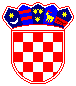 REPUBLIKA HRVATSKA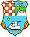 PRIMORSKO-GORANSKA ŽUPANIJAUpravni odjel za regionalni razvoj, infrastrukturu i upravljanje projektima